Справкао проведении внеклассного мероприятия, посвященного к неделе ПраваЦель: Ознакомление с понятиями права и правовых взаимоотношений. Закрепление основного закона нашего Государства – Конституции РФ Воспитание правовой грамотности средних  школьников, духовно-нравственных качеств личности. Форма проведения: беседа-диалог с элементами игры, Использованные материалы: рисунки о правах ребёнка, презентация основных документов о правах ребенка, вопросы.Участники мероприятия: 5-7 классыКто  проводил: Куратор РДШ Магомедвалиева Д. МКогда проведено:13 декабря 2020 г.       По плану  школы была организована неделя Права.         По плану зам директора по ВВР Гаджиевой Е. С были  организованы  внеклассное мероприятие в форме беседы с элементами игры ( по классно  в 5,6 и 7 классах). На мероприятии присутствовали классные руководители Магомедова М. О , Магомедвалиева Д. М      На наглядных примерах /рисунки о правах ребенка, дети ознакомились с основными правами ребенка, а также ознакомились с основными документами нашего государства – Конституцией Р. Ф и конвекцией  о правах ребенка. Учащиеся вспомнили о своих правах и обязанностях указанных в основном законе РФ- Конституции С  элементами игровых стишков, вопросов дети узнали о проступках и преступлениях. Сделали  выводы о хороших и плохих проступках людей.       В результате беседы-диалога очень отрадно, что некоторые ребята признавались о своих неправильных проступках.Вывод: мероприятия проведены в запланированное время и достигло ожидаемого результата. Учащиеся проанализировали и обобщили  и знания по Конституции РФ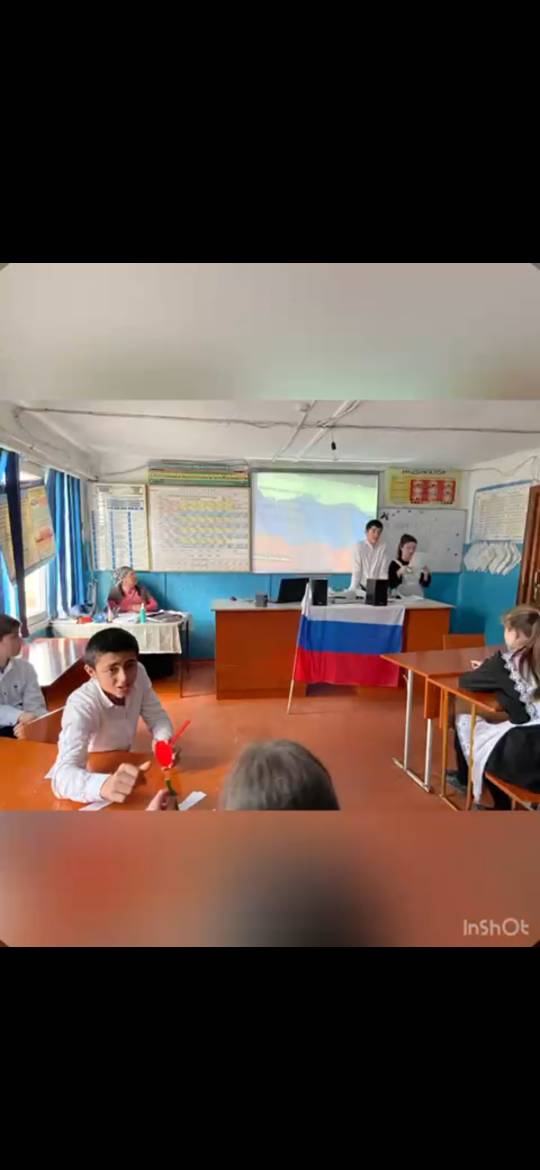 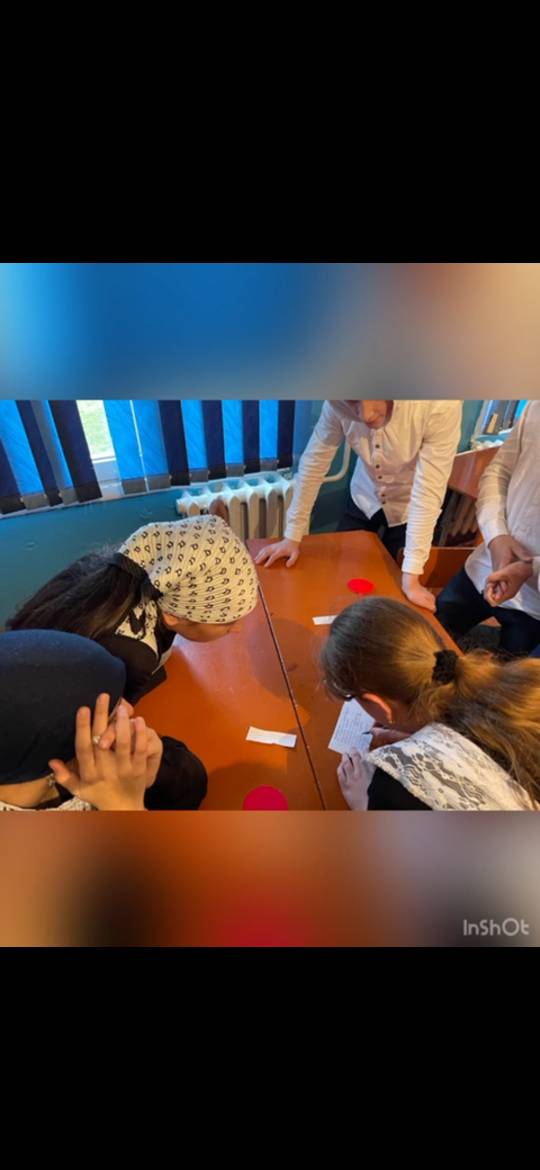 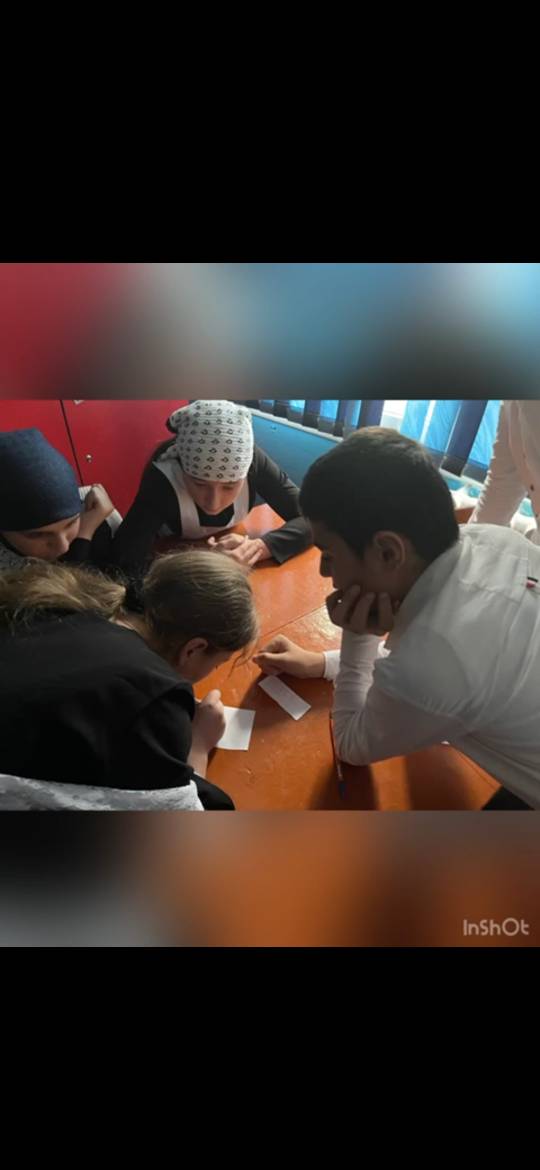 